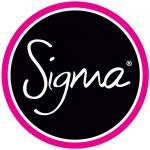 Innowacyjna marka Sigma Beauty nareszcie w Polsce! 
Po raz pierwszy miłośniczki urodowych nowości będą miały dostęp do unikalnych  i wielokrotnie nagradzanych produktów marki w sklepie Sephora.plSigma Beauty oficjalnie rozpoczęła współpracę z kosmetycznym gigantem Sephora.pl. Dla Polek ceniących wysoką jakość akcesoriów do makijażu w ofercie znajdą się najbardziej rozchwytywane produkty marki, docenione w przeszłości wieloma nagrodami: zestaw pędzli Best of Sigma Brush Set, rękawica czyszcząca 2X Sigma Spa® Brush Cleaning Glove, mata do czyszczenia pędzli Sigma Spa® Express Brush Cleaning Mat, a także wiele innych!Sigma Beauty jest znana ze swoich wysokiej jakości ręcznie wykonanych produktów, które  zdobyły powszechne uznanie na całym świecie. Z czasem Sigma Beauty zajęła należne sobie miejsce w branży profesjonalnych akcesoriów, które pokochały topowe influencerki urodowe, profesjonalni makijażyści oraz kobiety ze wszystkich krajów. Wyjątkowe włókna pędzli Sigma BeautyWszystkie pędzle Sigma Beauty są wykonane z materiałów syntetycznych: SigmaTech® and Sigmax®. Stworzono je ze specjalnego termoplastycznego i zaawansowanego technologicznie polimeru, co w efekcie pozwoliło uzyskać wyjątkowo cienkie i miękkie włókna, które idealnie zbierają i następnie rozprowadzają sypki puder czy płynne i kremowe kosmetyki. Uchwyty pędzli Sigma BeautySigma Beauty produkuje wszystkie uchwyty pędzli ze starannie wyselekcjonowanego, lekkiego oraz odpornego drewna powstałego w procesie recyklingu. Każdy uchwyt jest osobno cyklinowany i starannie wyszlifowany przed nałożeniem aż ośmiu warstw bazy i farby! Współpraca z Sephora.pl10 października 2017 r. marka po raz pierwszy zaprezentowała swoją ofertę w Polsce na jednym z najważniejszych wydarzeń związanych z branżą beauty – Sephora Open Door. Goście imprezy mogli przyjrzeć się z bliska bestsellerowym produktom do makijażu oraz akcesoriom służącym czyszczeniu i przechowywaniu pędzli. Sigma Beauty pojawi się na stronie kosmetycznego giganta pod koniec listopada. Jedno jest pewne: już wiemy co będzie najlepszym prezentem w te Święta!Czołowe produkty marki2X Sigma Spa® Brush Cleaning Glove – rewolucyjna rękawica do czyszczenia pędzli wykonana z wysokiej jakości silikonu dla efektywnego działania. Jedna strona jest pokryta specjalnie zaprojektowanymi wypustkami dedykowanymi czyszczeniu dużych pędzli do twarzy, natomiast druga służy czyszczeniu delikatniejszych pędzi do makijażu oczu.Highlight & Contour Brush Set – składa się z 7 pędzli zaprojektowanych z myślą o perfekcyjnym uwydatnieniu rys twarzy. Most-Wanted Brush Set – zestaw 5 najlepiej sprzedających się pędzli wybranych przez miłośniczki makijażu. Najbardziej hot kombinacja w branży beauty!The Travel Kit – zestaw zaprojektowany, by zmieścić wszystkie niezbędne pędzle na czas podróży. To 7 pędzli w rozmiarze mini zamkniętych w eleganckim i poręcznym futerale. O Sigma BeautySigma Beauty to globalna marka beauty dedykowana  projektowaniu profesjonalnych produktów najwyższej jakości. Nietypowi założyciele – Rene Xavier Filho i Simone Xavier w 2009 roku dali początek najbardziej innowacyjnej firmie kosmetycznej na świecie. Łącząc doświadczenie naukowca z doktoratem w dziedzinie chorób zakaźnych i biologii molekularnej z wiedzą inżyniera budownictwa z dyplomem z zarządzania w biznesie otrzymamy to, co tworzy wyjątkową podstawę marki Sigma Beauty. Oferując najlepsze produkty do czyszczenia pędzli na rynku, Sigma Beauty posiada ogromną przewagę nad konkurencją dzięki swojej opatentowanej linii czyszczącej.O Sephora Sephora to najbardziej innowacyjne i inspirujące perfumerie w Polsce. Firma, będąca obecnie największą siecią perfumerii na świecie, z ponad 2000 punktami sprzedaży w 33 krajach, powstała w 1969 roku we Francji. Od 1999 roku jest obecna na polskim rynku, na którym posiada 95 perfumerii w największych miastach. Sephora, rozpoznawalna wszędzie po eleganckim wnętrzu swoich sklepów oraz charakterystycznych czarno-białych paskach, oferuje niezwykle szeroką gamę kosmetyków – perfum, produktów do makijażu oraz pielęgnacji, w sumie kilkanaście tysięcy różnych produktów.Sephora jest częścią koncernu Moët Hennessy Louis Vuitton (LVMH), największej na świecie korporacji działającej w sektorze dóbr luksusowych. W sektorze perfum i kosmetyków do grupy należą takie marki jak Parfums Christian Dior, Guerlain czy ParfumsGivenchy, w segmencie mody i wyrobów skórzanych m.in. Louis Vuitton, Kenzo, Givenchy, Fendi i Marc Jacobs. Wśród win i alkoholi do grupy należą np. Moët & Chandon czy Hennessy, zaś w kategorii zegarków i biżuterii – TAG Heuer, Zenith, Hublot oraz De Beers Diamond Jewellers Limited. Dzięki przynależności do grupy LVMH, Sephora współtworzy i dekoduje nowe trendy w świecie urody i mody. Z Sephora każdy nowy sezon jest jeszcze bardziej ekscytujący! Więcej informacji na temat firmy i sklep internetowy www.sephora.pl